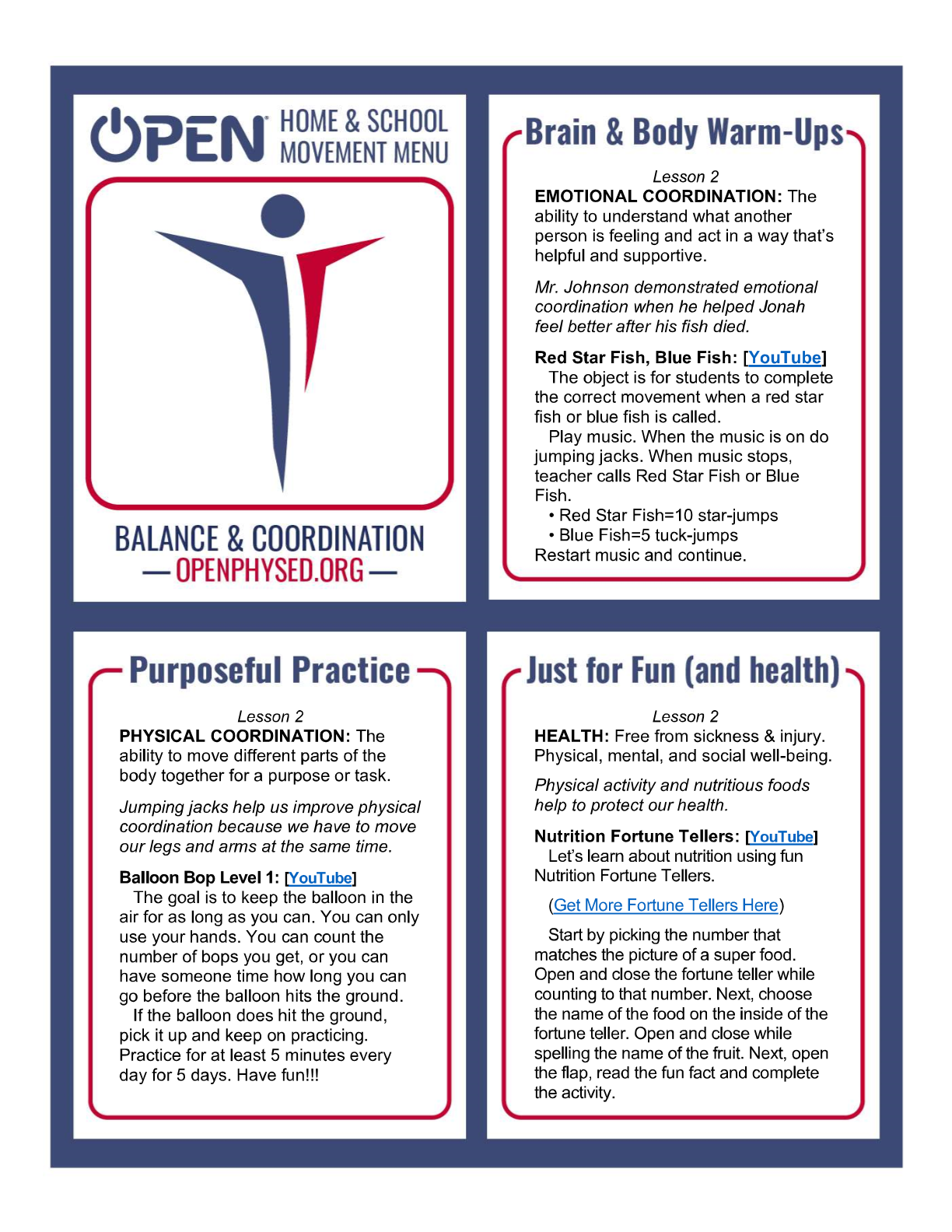 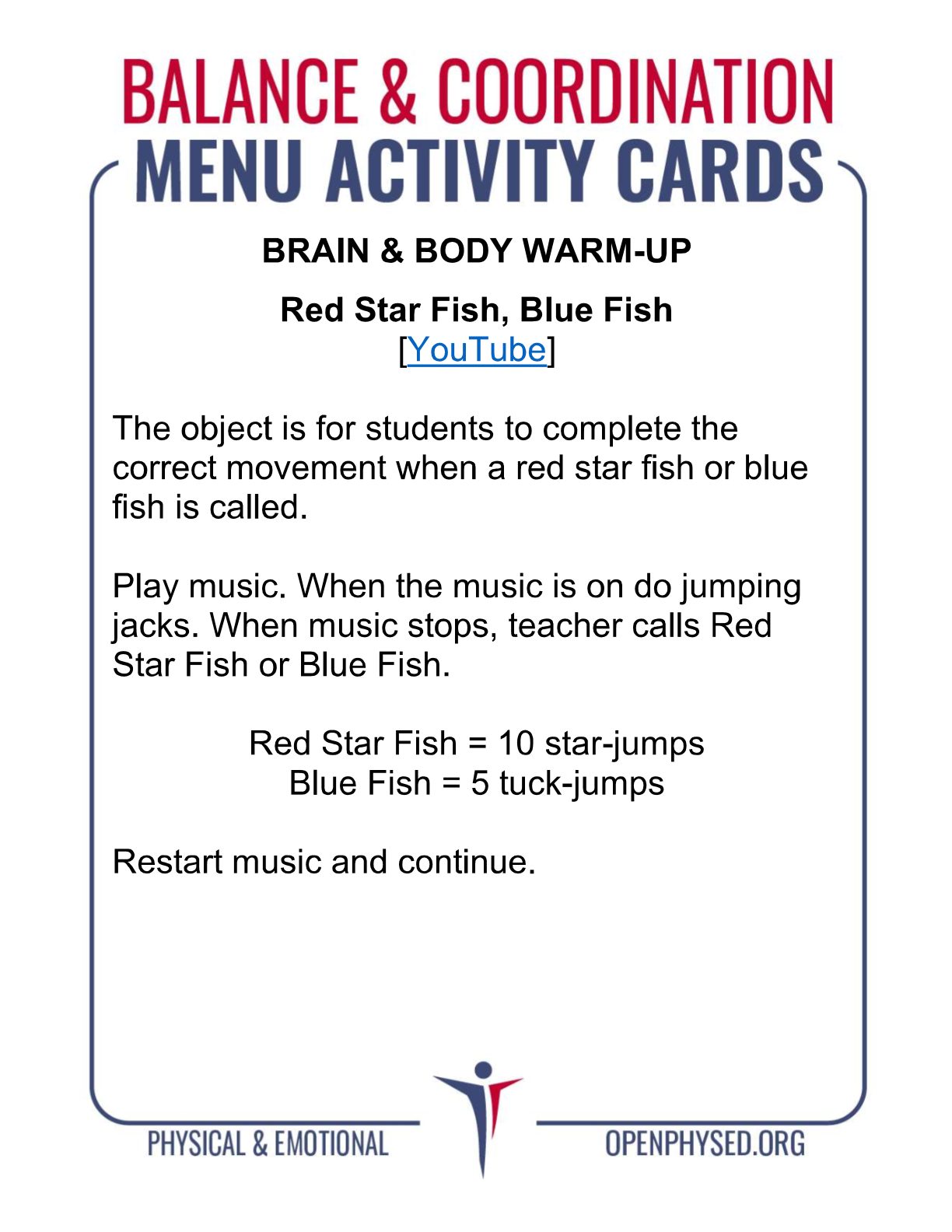 https://www.youtube.com/watch?v=oTBSB54n-UQhttps://www.youtube.com/watch?v=xsK4RQv4Cug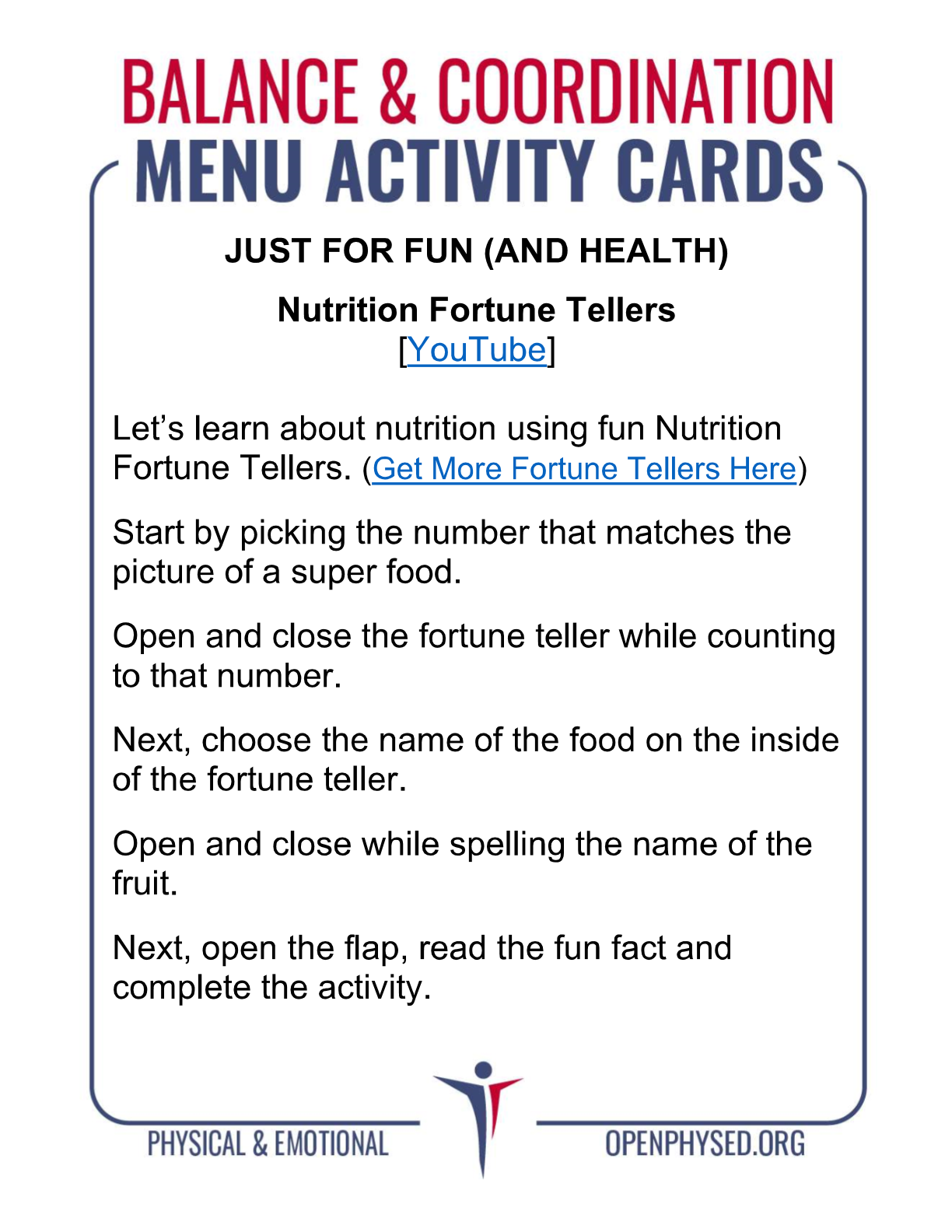 https://www.youtube.com/watch?v=dCN1THQrtIA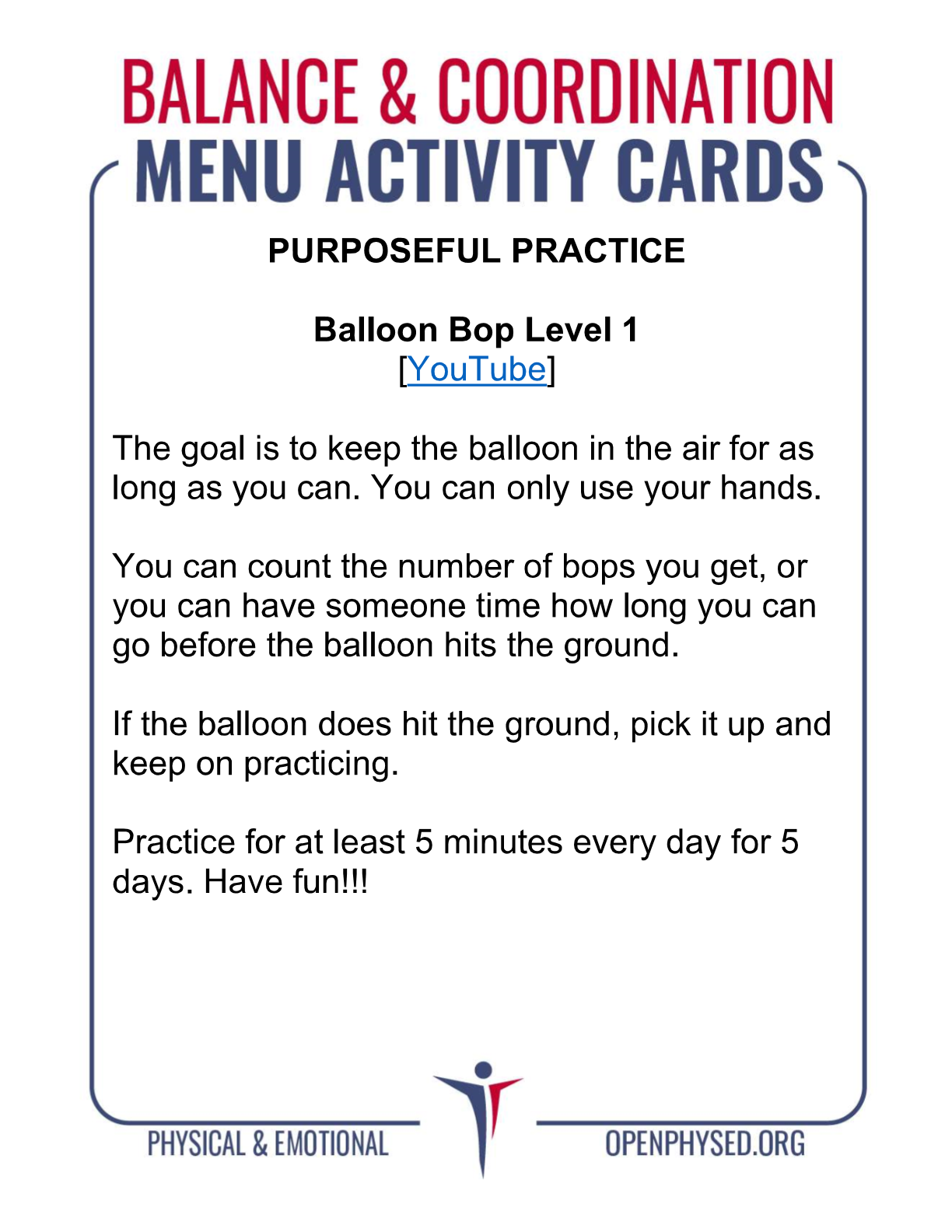 